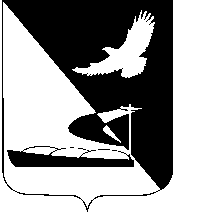 АДМИНИСТРАЦИЯ МУНИЦИПАЛЬНОГО ОБРАЗОВАНИЯ«АХТУБИНСКИЙ РАЙОН»ПОСТАНОВЛЕНИЕ27.01.2016          						                                         № 21Во исполнение постановления Правительства Астраханской области от 31.12.2015 № 683-П «О внесении изменений в постановление Правительства Астраханской области от 08.05.2013 № 149-П и от 30.10.2015 № 544-П», администрация МО «Ахтубинский район»	ПОСТАНОВЛЯЕТ:Внести в Положение о системе оплаты труда работников муниципальных бюджетных и автономных учреждений, подведомственных управлению образованием администрации муниципального образования «Ахтубинский район», утвержденное постановлением администрации                     МО «Ахтубинский район» от 17.06.2013 № 692 следующие изменения:В пункте 11 Положения:          - абзац девятый Положения изложить в новой редакции:      «Предельный уровень соотношения средней заработной платы руководителей учреждений, их заместителей, главных бухгалтеров учреждений и средней заработной платы работников учреждений (без учета руководителя, заместителей руководителя, главного бухгалтера) рассчитывается и устанавливается  правовым актом управления  образованием  администрации МО «Ахтубинский район»  в кратности от 1 до 8 на основании решения комиссии, созданной  на равноправной основе из представителей Ахтубинской территориальной организации профсоюза работников народного образования и науки и управления образованием, действующей в соответствии с положением о комиссии, утверждаемым правовым актом управления образованием.»;-  абзац одиннадцатый изложить в новой редакции:      «Выплаты стимулирующего характера руководителям учреждений осуществляются с учетом результатов деятельности учреждения и показателей эффективности работы руководителя учреждения, установленных правовым актом  управления образованием администрации МО «Ахтубинский район» на основании решения комиссии по установлению выплат стимулирующего характера руководителям учреждений, созданной на равноправной основе из представителей Ахтубинской территориальной организации профсоюза работников народного образования и науки и управления образованием, действующей в соответствии с положением о комиссии, утверждаемым правовым актом управления образованием.».1.2. В  Приложении  1 к Положению строкуизложить в новой редакции:Отделу информатизации и компьютерного обслуживания администрации МО «Ахтубинский район» (Короткий В.В.) обеспечить размещение настоящего постановления в сети Интернет на официальном сайте администрации МО «Ахтубинский район» в разделе «Социальная сфера» подразделе «Управление образованием».Отделу контроля и обработки информации администрации МО «Ахтубинский район» (Свиридова Л.В.) представить информацию в газету «Ахтубинская правда» о размещении настоящего постановления в сети Интернет на официальном сайте администрации МО «Ахтубинский район» в разделе «Социальная сфера» подразделе «Управление образованием».Настоящее постановление вступает в силу с момента его подписания и распространяет свое действие  на правоотношения, возникшие с 01.02.2016.Глава муниципального образования                                                В.А. ВедищевПрофессиональные квалификационные группы общеотраслевых профессий рабочих первого уровня                              Профессиональные квалификационные группы общеотраслевых профессий рабочих первого уровня                              1 квалификационный уровень4100Профессиональные квалификационные группы общеотраслевых профессий рабочих первого уровня                              Профессиональные квалификационные группы общеотраслевых профессий рабочих первого уровня                              1 квалификационный уровень4000